แบบเสนอขออนุญาตใช้ข้อสอบ1. ชื่อครูผู้ออกข้อสอบ 1..........................................................................................2..................................................................................................	3..........................................................................................4...................................................................................................2. ชื่อผู้วิเคราะห์ความเที่ยงตรงเชิงเนื้อหา(IOC)	
	1....................................................................................................................................................................................... 	2.....................................................................................................................................................................................	3.....................................................................................................................................................................3. ข้อสอบ  	ระหว่างภาค  ปลายภาค   ภาคเรียนที่...... ปีการศึกษา ..................รหัสวิชา...............ชื่อวิชา........................................	ระดับชั้น ม.........ห้อง.......................รวม..................คน คะแนนวัดผลครั้งนี้ น้ำหนัก..................คะแนน เวลา.................นาที4. ประเภทข้อสอบ	 แบบปรนัยเลือกตอบ  จำนวน ..........ข้อ   อัตนัย  ตอบสั้น จำนวน............ข้อ ตอบยาว จำนวน............ข้อ 	แนว PISA ………..ข้อ   จำนวนข้อสอบรวม.................ข้อ มาตรฐานการเรียนรู้...............ข้อ ตัวชี้วัดรวม..................ข้อ5. ผลการวิเคราะห์ข้อสอบรายมาตรฐาน/ตัวชี้วัด	มาตรฐาน...............................................................................................................................................................................................................		ตัวชี้วัด/ผลการเรียนรู้ ที่....................................................................................................................................................................		ตัวชี้วัด/ผลการเรียนรู้ ที่....................................................................................................................................................................		ตัวชี้วัด/ผลการเรียนรู้ ที่....................................................................................................................................................................5. ผลการวิเคราะห์ข้อสอบรายมาตรฐาน/ตัวชี้วัด (ต่อ)	มาตรฐาน...............................................................................................................................................................................................................		ตัวชี้วัด/ผลการเรียนรู้ ที่....................................................................................................................................................................		ตัวชี้วัด/ผลการเรียนรู้ ที่....................................................................................................................................................................		ตัวชี้วัด/ผลการเรียนรู้ ที่....................................................................................................................................................................	มาตรฐาน...............................................................................................................................................................................................................		ตัวชี้วัด/ผลการเรียนรู้ ที่....................................................................................................................................................................		ตัวชี้วัด/ผลการเรียนรู้ ที่....................................................................................................................................................................		ตัวชี้วัด/ผลการเรียนรู้ ที่....................................................................................................................................................................	มาตรฐาน.........................................................................................................................................................................................................		ตัวชี้วัด/ผลการเรียนรู้ ที่....................................................................................................................................................................		ตัวชี้วัด/ผลการเรียนรู้ ที่....................................................................................................................................................................ลงชื่อ........................................ผู้ออกข้อสอบ      ลงชื่อ.........................................ผู้ออกข้อสอบ      ลงชื่อ........................................ผู้ออกข้อสอบลงชื่อ........................................ผู้วิเคราะห์ข้อสอบ ลงชื่อ........................................ผู้วิเคราะห์ข้อสอบ ลงชื่อ........................................ผู้วิเคราะห์ข้อสอบลงชื่อ........................................หัวหน้ากลุ่มสาระการเรียนรู้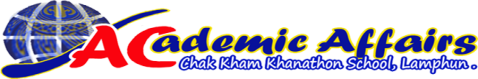 คู่มือประกอบการวิเคราะห์ค่าความเที่ยงตรงตามเนื้อหาข้อสอบรายข้อ(Index of Item – Objective  Congruence : IOC)หมายเหตุ การให้คะแนน +1 = ผ่านมากกว่า 80% ผ่านทุกประเด็นหัวข้อ    0 = ผ่านมากกว่า 50% ของข้อพิจารณา	    	-1 = ไม่ผ่านมากกว่า 50% ของข้อพิจารณาแหล่งอ้างอิง :สำนักทดสอบการศึกษาแห่งชาติ http://www.niets.or.th ข้อที่มาตรฐานตัวชี้วัด/ผลการเรียนรู้ประเภท()ประเภท()ประเภท()ระดับการวัด()ระดับการวัด()ระดับการวัด()ระดับการวัด()ระดับการวัด()ระดับการวัด()ผลการวิเคราะห์ค่าความเที่ยงตรงเชิงเนื้อหา(IOC)ผลการวิเคราะห์ค่าความเที่ยงตรงเชิงเนื้อหา(IOC)ผลการวิเคราะห์ค่าความเที่ยงตรงเชิงเนื้อหา(IOC)ผลการวิเคราะห์ค่าความเที่ยงตรงเชิงเนื้อหา(IOC)ผลการวิเคราะห์ค่าความเที่ยงตรงเชิงเนื้อหา(IOC)ข้อที่มาตรฐานตัวชี้วัด/ผลการเรียนรู้ปรนัยอัตนัยแนว PISAความรู้เข้าใจประยุกต์ใช้วิเคราะห์ประเมินค่าคิดสร้างสรรค์คนที่1คนที่2คนที่3รวมค่าเฉลี่ย1234567891011121314151617181920ข้อที่มาตรฐานตัวชี้วัด/ผลการเรียนรู้ประเภท()ประเภท()ประเภท()ระดับการวัด()ระดับการวัด()ระดับการวัด()ระดับการวัด()ระดับการวัด()ระดับการวัด()ผลการวิเคราะห์ค่าความเที่ยงตรงเชิงเนื้อหา(IOC)ผลการวิเคราะห์ค่าความเที่ยงตรงเชิงเนื้อหา(IOC)ผลการวิเคราะห์ค่าความเที่ยงตรงเชิงเนื้อหา(IOC)ผลการวิเคราะห์ค่าความเที่ยงตรงเชิงเนื้อหา(IOC)ผลการวิเคราะห์ค่าความเที่ยงตรงเชิงเนื้อหา(IOC)ข้อที่มาตรฐานตัวชี้วัด/ผลการเรียนรู้ปรนัยอัตนัยแนว PISAความรู้เข้าใจประยุกต์ใช้วิเคราะห์ประเมินค่าคิดสร้างสรรค์คนที่1คนที่2คนที่3รวมค่าเฉลี่ยรวมหัวข้อพิจารณา1. ขอสอบวัดตรงตามสมรรถนะที่มุงวัดตามคุณภาพผูเรียน 1.1 ตรงตามสาระที่ตองการวัด1.2 ตรงตามมาตรฐานการเรียนรู ตัวชี้วัด /ผลการเรียนรู้1.3 ตรงตามระดับการคิด/พฤติกรรมที่ตองการวัด2. คุณภาพของ “คําถาม”2.1 มีความเปนปรนัย(ผูตอบเขาใจคําถามตรงกับผูเขียนขอสอบ)2.2 เปนประโยคคําถามที่มีความสมบูรณ2.3 มีการขีดเสนใตคํา/ขอความปฏิเสธ เชน ไมมี2.4 กะทัดรัดและชัดเจน (ไมมีคําฟุมเฟอย)2.5 ไมมีคํา/ขอความที่ชี้แนะคําตอบ2.6 ไมมีประโยคปฏิเสธและประโยคปฏิเสธซอนปฏิเสธ2.7 ใชภาษาที่เหมาะสมกับผูสอบ3. คุณภาพของ “ตัวเลือก”3.1 ตัวเลือกแตละตัวมีความเปนเอกพันธ (Homogeneous)3.2 เรียงลําดับอยางมีระบบ เชน ความยาวของขอความ/ลําดับตัวอักษร/จํานวนตัวเลข/ระยะเวลาหรือลําดับตามเหตุการณ3.3 ไมมีคํา/ขอความซ้ำๆ ในตัวเลือกทุกตัว3.4 มีคําตอบที่ถูกตองเพียงคําตอบเดียว และมีคําอธิบายหรือที่มาตามหลักวิชา โดยคําตอบไมแปรเปลี่ยนตามเวลาและปราศจากขอโตแยง3.5 มีคําอธิบายหรือที่มาของตัวลวงแตละตัวอยางถูกตองตามหลักวิชา(ผูอานไดเกิดการเรียนรู)/มีเหตุผลและ
ไมมีขอโตแยง